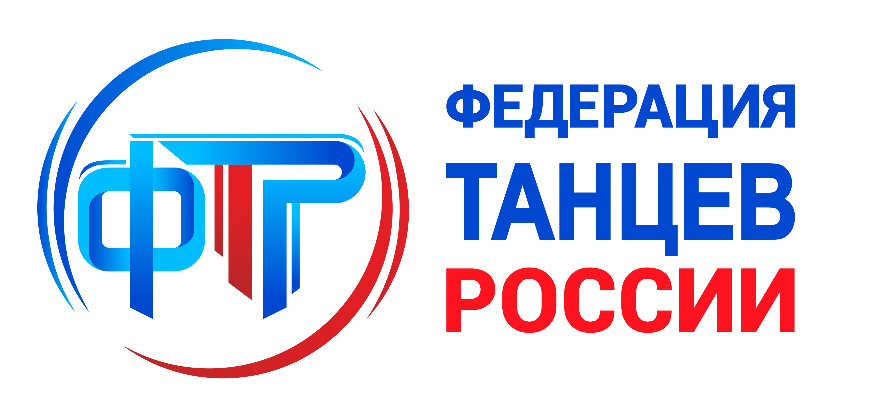                                                                    Заявление.Прошу принять коллектив (студию, ансамбль, клуб) _________________________________________________________________________ в члены __________________________(название территориальной единицы) регионального отделения Федерации танцев России. Обязуюсь выполнять Устав , другие нормативные документы, принимать активное участие в работе Федерации и ее регионального отделения.В случае выхода из организации обязуюсь заблаговременно предупредить об этом за один месяц в письменном виде.О коллективе (студии, ансамбле, клубе) сообщаю следующие сведения:Полное название коллектива: ______________________________________________________________________Дата образования      «     »___________________20    г.ФИО  руководителя:____________________________________________________Почтовый адрес, телефон/факс, e-mail_____________________________________
_________________________________________________________________________Образование руководителя:    _____________________________________Место проведения занятий: ______________________________________________Направление  деятельности_______________________________________________Количество занимающихся_______________________________________________Лучшие достижения ______________________________________________________________________________________________________________________________________________«_____»___________201_ г.                Подпись руководителя_______________________Заявление рассмотрено на заседании Президиума          «___»______________201_ года.Принято решение:Подпись___________________________